Cinsiyet		: KadınDoğum Tarihi		: 01/01/1997Medeni Durum     	: BekarUyruk           		: T.C.Sürücü Belgesi  	: B (2016)Üniversite		Marmara Üniversitesi / İktisat 					09/2014 - 06/2018Lise			Beşiktaş Anadolu Lisesi						09/2010 - 06/2014XYZ Mali Müşavirlik Ltd. Şti. / Ankara							07/2016 - 09/2016Muhasebe StajyeriPersonel ücret bordrolarının hazırlanması. Faturaların Netsis programına girilmesi. Mali müşavirlik bürosunda yapılan işlerin gözlemlenmesi.Bilgisayarlı Muhasebe Kursu	Ankara Üniversitesi Sürekli Eğitim Merkezi			2016Maliyet Muhasebesi	Sertifikası	Etik Eğitim Merkezi						2015Word, Excel, Powerpoint, Outlook: Çok iyi
Netsis: Çok iyiİngilizce 	Okuma: Çok iyi, Yazma: Çok iyi, Konuşma: İyiFransızca	Okuma: İyi, Yazma: İyi, Konuşma: OrtaFotoğrafçılık, üniversite voleybol takımı kaptanıGenç TEMA Üyeliği, Fotoğraf Derneği ÜyeliğiAyşe Örnek		ABC Danışmanlık A.Ş		Genel Müdür		(212) 9999999Ahmet Örnek	 	Marmara Üniversitesi		Profesör		(212) 3333333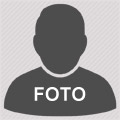 ASLI ÖRNEKÖrnek Sok. No. 1 Ortaköy – Beşiktaş / İSTANBUL  (532) 1111111   asliornek@gmail.com ASLI ÖRNEKÖrnek Sok. No. 1 Ortaköy – Beşiktaş / İSTANBUL  (532) 1111111   asliornek@gmail.com KİŞİSEL BİLGİLERKİŞİSEL BİLGİLEREĞİTİM BİLGİLERİİŞ DENEYİMİKURS / SERTİFİKA BİLGİLERİBİLGİSAYAR BİLGİSİYABANCI DİL BİLGİSİHOBİLERDERNEK VE KULÜP ÜYELİKLERİREFERANSLAR